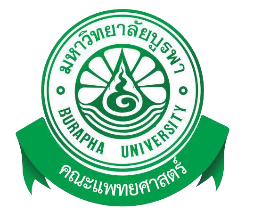 คณะแพทยศาสตร์ มหาวิทยาลัยบูรพา				                                                  แบบ RE 02-2565แบบเสนอโครงการวิจัย (research project)ประกอบการเสนอขอทุนอุดหนุนการวิจัยเงินรายได้ คณะแพทยศาสตร์ มหาวิทยาลัยบูรพา ประจำปีงบประมาณ พ.ศ. 2565 1. ชื่อโครงการวิจัย (ภาษาไทย) …………………………………………………………….	              (ภาษาอังกฤษ) ………………………………………….........……..2. คณะผู้วิจัย และสัดส่วนที่ทำการวิจัย ที่ปรึกษาโครงการวิจัย (ถ้ามี) : 	ชื่อ-สกุล   ……………………………………………………….	หน่วยงานที่สังกัดหัวหน้าโครงการวิจัย                 ชื่อ-สกุล                  	สัดส่วนที่ทำงานวิจัย  …..  %	หน่วยงานที่สังกัด/สาขาวิชา	เบอร์โทร.  / Email-address	ผู้ร่วมวิจัย ชื่อ-สกุล                  	สัดส่วนที่ทำงานวิจัย  …..  %	หน่วยงานที่สังกัด/สาขาวิชา	เบอร์โทร.  / Email-addressชื่อ-สกุล                  	สัดส่วนที่ทำงานวิจัย  …..  %	หน่วยงานที่สังกัด/สาขาวิชา	เบอร์โทร.  / Email-address3.  คำสำคัญ (keywords) ของโครงการวิจัย (3-5 คำ)4.  ความเป็นมา เหตุผลและความจำเป็นที่ต้องทำวิจัย		 5.  วัตถุประสงค์6. กรอบแนวคิดการวิจัย / สมมุติฐาน (ถ้ามี)7. การทบทวนวรรณกรรม/สารสนเทศที่เกี่ยวข้อง 8. เอกสารอ้างอิงของโครงการวิจัย   9. แผนการดำเนินงานตลอดโครงการวิจัย/ ระยะเวลาที่ทำวิจัย          ระยะเวลา ..... ปี...เดือน ตั้งแต่เดือน......... พ.ศ. ...    ถึง เดือน................  พ.ศ. .....         10. รูปแบบการวิจัย (research design) 11. สถานที่ทำการเก็บข้อมูล12. ประชากรและกลุ่มตัวอย่าง		-วิธีการคัดเลือกและจำนวนกลุ่มตัวอย่าง-เกณฑ์การคัดเลือกอาสาสมัคร (Inclusion/ Criteria) -เกณฑ์การคัดออกสาสาสมัคร (Exclusion Criteria)		-เกณฑ์การยุติการวิจัย (Withdraw or termination criteria)13.เครื่องมือที่ใช้ในการเก็บข้อมูล14.ขั้นตอนดำเนินการวิจัย /การเก็บข้อมูล        	 15. การคำนวณทางสถิติ /การวิเคราะห์ข้อมูล16.  คุณค่าของงานวิจัย และแผนการใช้ประโยชน์ผลงานวิจัย17.  งบประมาณที่เสนอขอ   (ให้อ้างอิงตามแนบท้ายประกาศมหาวิทยาลัยบูรพาที่  0844/2559 เรื่องหลักเกณฑ์ อัตรา และแนวปฏิบัติการเบิกจ่ายเงินอุดหนุนโครงการวิจัย ประเภทงบประมาณเงินรายได้จากเงินอุดหนุนรัฐบาล มหาวิทยาลัยบูรพา พ.ศ. 2559)   18.  ลงลายมือชื่อ หัวหน้าโครงการวิจัย พร้อมวัน เดือน ปี             			 (ลงชื่อ)   …………………………………………					  (……………………………………..)							       หัวหน้าโครงการวิจัย				         วันที่        เดือน               พ.ศ19. ประวัติคณะผู้วิจัย หัวหน้าโครงการวิจัย1. ชื่อ - นามสกุล (ภาษาไทย) นาย  นางสาว  นาง     ชื่อ - นามสกุล (ภาษาอังกฤษ) Mr., Miss, Mrs., 2. ตำแหน่งปัจจุบัน3. หน่วยงานและสถานที่อยู่ที่ติดต่อได้สะดวก พร้อมหมายเลขโทรศัพท์ โทรสาร และไปรษณีย์อิเล็กทรอนิกส์ (e-mail)4. ประวัติการศึกษา5. สาขาวิชาการที่มีความชำนาญพิเศษ (แตกต่างจากวุฒิการศึกษา) ระบุสาขาวิชาการ6. ประสบการณ์ที่เกี่ยวข้องกับการวิจัย (ระบุสถานภาพในการทำการวิจัยว่าเป็นผู้อำนวยการแผนงานวิจัย หัวหน้าโครงการวิจัย หรือผู้ร่วมวิจัยในแต่ละผลงานวิจัย)ผู้ร่วมวิจัย คนที่ 11. ชื่อ - นามสกุล (ภาษาไทย) นาย  นางสาว  นาง      ชื่อ - นามสกุล (ภาษาอังกฤษ) Mr., Miss, Mrs., 2. ตำแหน่งปัจจุบัน3. หน่วยงานและสถานที่อยู่ที่ติดต่อได้สะดวก พร้อมหมายเลขโทรศัพท์ โทรสาร และไปรษณีย์อิเล็กทรอนิกส์ (e-mail)4. ประวัติการศึกษา5. สาขาวิชาการที่มีความชำนาญพิเศษ (แตกต่างจากวุฒิการศึกษา) ระบุสาขาวิชาการ6. ประสบการณ์ที่เกี่ยวข้องกับการวิจัย (ระบุสถานภาพในการทำการวิจัยว่าเป็นผู้อำนวยการแผนงานวิจัย หัวหน้าโครงการวิจัย หรือผู้ร่วมวิจัยในแต่ละผลงานวิจัย)********************กิจกรรม ระยะเวลา (เดือน/ปี)ระยะเวลา (เดือน/ปี)ระยะเวลา (เดือน/ปี)ระยะเวลา (เดือน/ปี)ระยะเวลา (เดือน/ปี)ระยะเวลา (เดือน/ปี)ระยะเวลา (เดือน/ปี)ระยะเวลา (เดือน/ปี)ระยะเวลา (เดือน/ปี)ระยะเวลา (เดือน/ปี)ระยะเวลา (เดือน/ปี)ระยะเวลา (เดือน/ปี)กิจกรรม 123456789101112กิจกรรม ต.ค.พ.ย.ธ.ค.ม.ค.ก.พ.มี.ค.เม.ย.พ.ค.มิ.ย.ก.ค.ส.ค.ก.ย.1.  ทำสัญญาขอรับทุนอุดหนุนการวิจัยและเบิกงวดที่ 12.  ขอรับการพิจารณาจริยธรรมการวิจัยในมนุษย์ มหาวิทยาลัยบูรพา (ถ้ามี)3.  รายงานความก้าวหน้าโครงการวิจัย และเบิกเงินงวดที่ 24. เก็บรวบรวมข้อมูล5.เขียนสรุปและอภิปรายผลการวิจัย6.ส่งรายงานวิจัยฉบับสมบูรณ์  และเบิกเงินงวดที่ 37.เผยแพร่ผลงานวิจัย และปิดโครงการรายการรายละเอียดการแจกแจงค่าใช้จ่ายแบบมีตัวคูณ เช่น (..บาท×...คน)งบประมาณที่เสนอขอ (บาท)1. งบบุคลากร    1.1ค่าจ้างชั่วคราว (เหมาจ่ายรายเดือน โปรดระบุภาระงาน)ปวช. 13,160 บาท × 1 คน × 2 เดือน26,320   1.2ค่าจ้างผู้ช่วยนักวิจัย(เหมาจ่ายรายเดือน โปรดระบุภาระงาน)2. งบดำเนินงาน   2.1 ค่าตอบแทน(1) ค่าตอบแทนคณะผู้วิจัย (ไม่เกินร้อยละ 10 ของงบประมาณโครงการวิจัยที่ได้รับ)(2)  ค่าตอบแทนที่ปรึกษา (ไม่เกิน 10,000 บาทต่อโครงการ ไม่เกิน 2 คนต่อโครงการ และไม่เกินร้อยละ 10 ของงบประมาณโครงการวิจัยที่ได้รับ)(3)  ค่าตอบแทนการปฏิบัติงานนอกเวลาทำงานปกติ (วันทำงานปกติ เบิกได้ไม่เกิน 4 ชั่วโมงๆ ละไม่เกิน 50 บาท,  วันหยุดทำงาน เบิกได้ไม่เกิน 7 ชั่วโมงๆ ละไม่เกิน 60 บาท ไม่รวมเวลาหยุดพัก)(4)  ค่าตอบแทนผู้เชี่ยวชาญตรวจสอบเครื่องมือวิจัย (ไม่เกิน 1,000 บาทต่อคน จำนวนคนตามความเหมาะสม)(5) ค่าตอบแทนผู้ให้ข้อมูล ผู้ตอบแบบสอบถาม ผู้ถูกสัมภาษณ์ (คนละไม่เกิน 200 บาท ต่อครั้งต่อคน)(6) ค่าตอบแทนกลุ่มตัวอย่าง (ผู้ถูกทดลอง) (คนละไม่เกิน 2,000 บาท ต่อครั้งต่อคน)(7) ค่าตอบแทนอื่นๆ    2.2 ค่าใช้สอย(1) ค่าใช้จ่ายในการเดินทางไปปฏิบัติงาน (เท่าที่จ่ายจริงตามความจำเป็นเหมาะสมและประหยัด)     (2) ค่าจ้างเหมาบริการต่างๆ เช่น เงินประกันสังคม ค่าทำรายงานฉบับสมบูรณ์ ค่าถ่ายเอกสาร ค่าวิเคราะห์ข้อมูล(ให้จ่ายตามความจำเป็นและเหมาะสม)     (3) ค่าใช้สอยอื่นๆ(ให้จ่ายตามความจำเป็นและเหมาะสม)         2.3  ค่าวัสดุ  (1)ค่าวัสดุสำนักงาน(เท่าที่จ่ายจริงตามความจำเป็นเหมาะสมและประหยัด)     (2)ค่าวัสดุคอมพิวเตอร์(เท่าที่จ่ายจริงตามความจำเป็นเหมาะสมและประหยัด)     (3)ค่าวัสดุโฆษณาและเผยแพร่(เท่าที่จ่ายจริงตามความจำเป็นเหมาะสมและประหยัด)     (4)ค่าวัสดุอื่นๆ(เท่าที่จ่ายจริงตามความจำเป็นเหมาะสมและประหยัด)     3.  งบลงทุน     3.1 ค่าครุภัณฑ์ (แนบใบเสนอราคาด้วย)     (1)ครุภัณฑ์สำนักงาน (ให้จ่ายตามความจำเป็นและเหมาะสม)     (2) ครุภัณฑ์คอมพิวเตอร์ (ให้จ่ายตามความจำเป็นและเหมาะสม)(3)ครุภัณฑ์อื่นๆ (ให้จ่ายตามความจำเป็นและเหมาะสม)รวมงบประมาณที่เสนอขอ              (....จำนวนเงินเป็นตัวอักษร.......)รวมงบประมาณที่เสนอขอ              (....จำนวนเงินเป็นตัวอักษร.......)